Waterloo Community School District	Preschool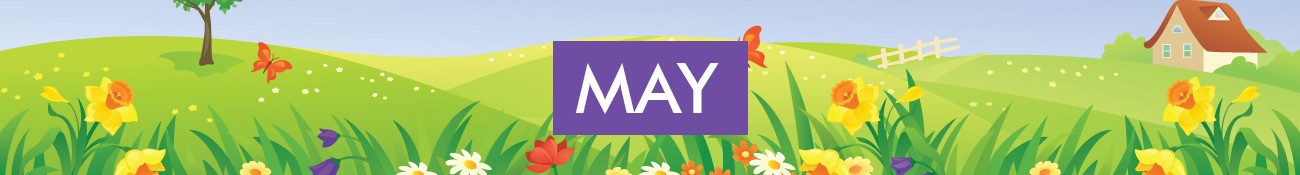 Monday	Tuesday	Wednesday	Thursday	Friday3Breakfast Rice Krispies 16Chocolate Oatmeal Bar 24 Orange Juice 16Raspberry lemonade 28 LunchChili Crispito 22Refried Beans 15Mini Carrots 4Peach Cup 18 After School Snack Campfire S’more 244Breakfast Kix 14Choc Chip Crisp 25 Berry Juicy Juice 15 Mandarin Orange Cup 17 LunchChicken Taco 10Potato Wedges 17Cucumbers 1Pear Cup 18 After School SnackString Cheese 1Grape Juice 285Breakfast Cheerios 14Poptart, Cinnamon 37 Grape Juice Juice 15 Applesauce 13Lunch Chicken Drumstick 5Goldfish 16Peas 13 Romaine Lettuce SaladCinnamon Apples 29 After School Snack Yogurt 15Animal Crackers 216	7Breakfast Raisin Bran 27S-berry Grain Bar 27 Apple Juicy Juice 15 Pear Cup 18Lunch Mandarin Chicken 61Brown Rice 21 Sweet Pot Crinkles 17Mini Carrots 3 Mandarin Orange Cup 17After School Snack Goldfish 1610Breakfast Rice Krispies 16Honey bun goldfish 19 Orange Juice 13Raspberry lemonade 28 LunchChicken Strips 13Cheesy Potatoes 17Cole Slaw 12Peach Cup 18 After School Snack Yogurt 15cookies 2211Breakfast Kix 14Apple Grain Bar 27 Berry Juicy Juice 15Mandarin Orange Cup 17 LunchHamburger 33Refried Beans 15Lettuce Cup 3Pear Cup 18 After School Snack Frootloop Pouch 2412Breakfast Cheerios 14Poptart, Blueberry 37 Grape Juice Juice 15 Applesauce 13 LunchMozzarella Sticks 31Mixed Vegetables 12Mini Carrots 3 Sour Cherry Slushie 20After School Snack Bear Grahams 21Apple Juice 2013	14Breakfast Raisin Bran 27Cinnamon Crisp 25 Apple Juicy Juice 15 Pear Cup 18Lunch Chicken Parm Bake 28Potato Wedges 17 Romaine Lettuce Salad Mandarin Orange Cup 17 After School Snack Butterscotch Bar 2417Breakfast Rice Krispies 16Butterscotch Bar 24Orange Juice 16Raspberry lemonade 28 LunchHamburger 33 Sweet Pot Crinkles 17 Romaine Lettuce SaladPeach Cup 18 After School SnackChocolate Oatmeal Bar 2418Breakfast Kix 14Poptart, Fudge 37 Berry Juicy Juice 15Mandarin Orange Cup 17 LunchChicken Drumstick 5Corn Muffin 36Potato Wedges 17Mini Carrots 3Pear Cup 18 After School SnackString Cheese 1Grape Juice 2819Breakfast Cheerios 14Breakfast Cookie 44 Grape Juice Juice 15 Applesauce 13 LunchMacaroni & Cheese 25 Green Beans 6 Romaine Lettuce SaladStrawberry Applesauce 30 After School Snack Yogurt 15Animal Crackers 2120	21Breakfast Raisin Bran 27Apple Delight Bar 27 Apple Juicy Juice 15 Pear Cup 18LunchSweet & Sour Chicken 34 Brown Rice 21Steamed Broccoli 4Cucumbers 1 Mandarin Orange Cup 17After School Snack Goldfish 1624Breakfast Rice Krispies 16Campfire S’more 24Orange Juice 1625Breakfast Kix 14Granola Bar 19 Berry Juicy Juice 1526Manager's Choice BreakfastManager's ChoiceManager's Choice BreakfastManager's Choice27	28Raspberry lemonade 28 LunchChicken Nuggets 12Mashed Potatoes 17Gravy 3Mini Carrots 3Peach Cup 18 After School Snack Yogurt 15cookies 22Mandarin Orange Cup 17 LunchBeef & Cheese Nachos 26 Corn 16Cole Slaw 12Pear Cup 18 After School Snack Frootloop Pouch 24LunchManager's Choice SnackLunchManager's Choice SnackLast Day of Pre-K31	1	2We are always looking for Food Service Substitutes. Contact Human Resources today! Milk is offered with all mealsMenus are subject to changeThis Institution is an Equal Opportunity Provider Pork is not served at Preschool